 AIUM/QIBA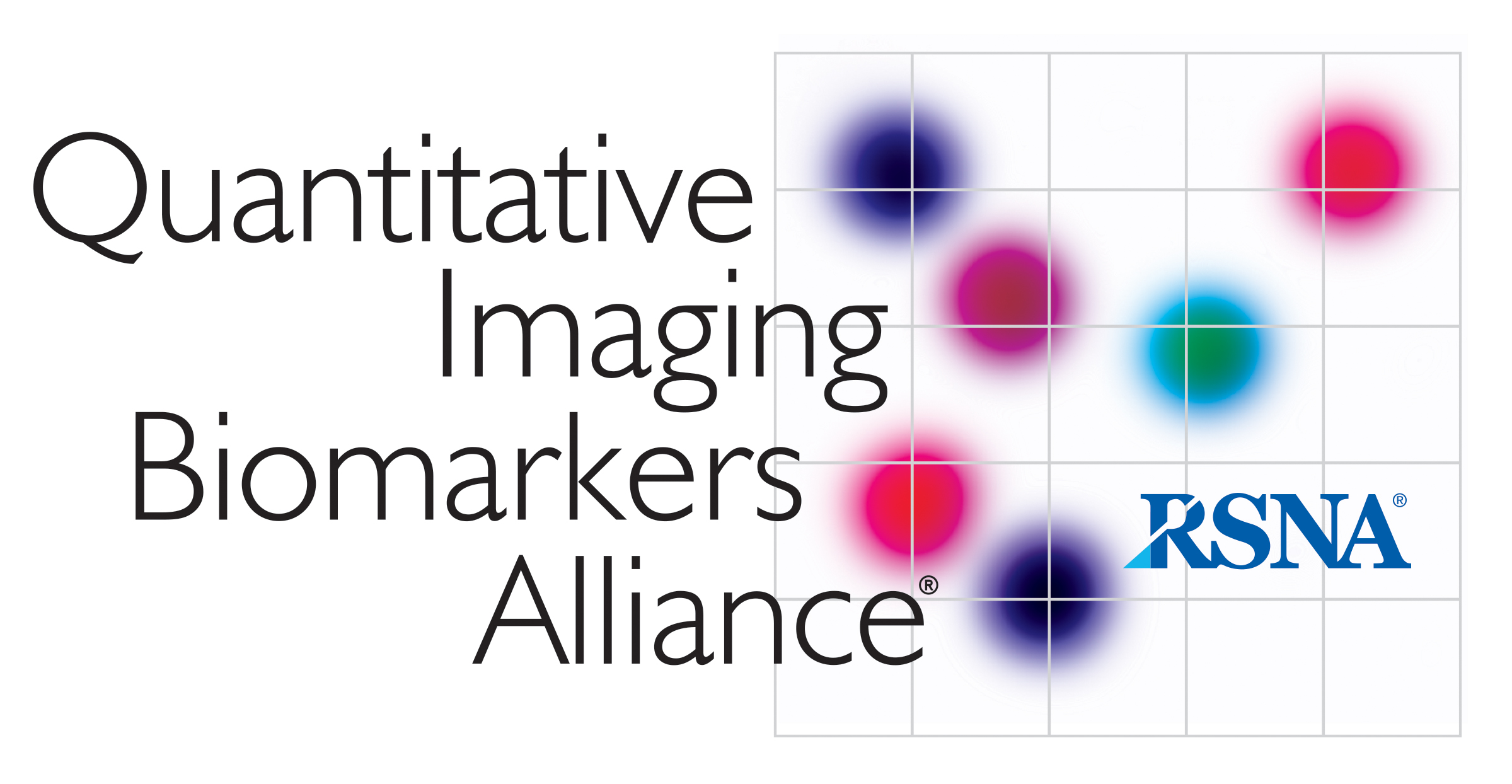 Ultrasound Volume Blood Flow Biomarker
MINUTES 2018-03-05Attendance:P. Carson, B. Fowlkes, J. Gao, O. Kripfgans, R. Managuli, K. Minton, S. Pinter, M. Robbin, J. Rubin, J. ZagzebskiI. Review of Existing Scanning PlatformsResolution is not as important as penetrationVisualization of flow does not equal quantification of flowA live c-plane would be very helpful when setting up the scanner for volume flowScan speed is ultimately in issueII. Discussion of Flow Phantom Phantom needs to be shallower for mimicking AV fistulasIII. AIUM schedule We are planning face-to-face meetings on Saturday, March 24 for each of the QIBA working groups starting at 9 am, 10:30 am and noon.  Kathi will check on this schedule, then we will notify RSNA.  Will also be sent out to other committee chairs to confirm the selected times.  IV. KUDOS Kudos to everyone that helped with the RSNA poster and that was manning it during the convention.  